		Den kolde krig I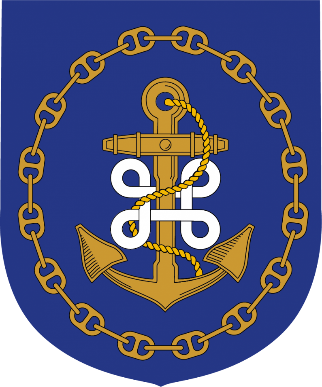 Gruppeopgave, 2-4 pr gruppe15 minutter til løsningFælles gennemgangSpørgsmål på begge siderAfsluttende Kahoot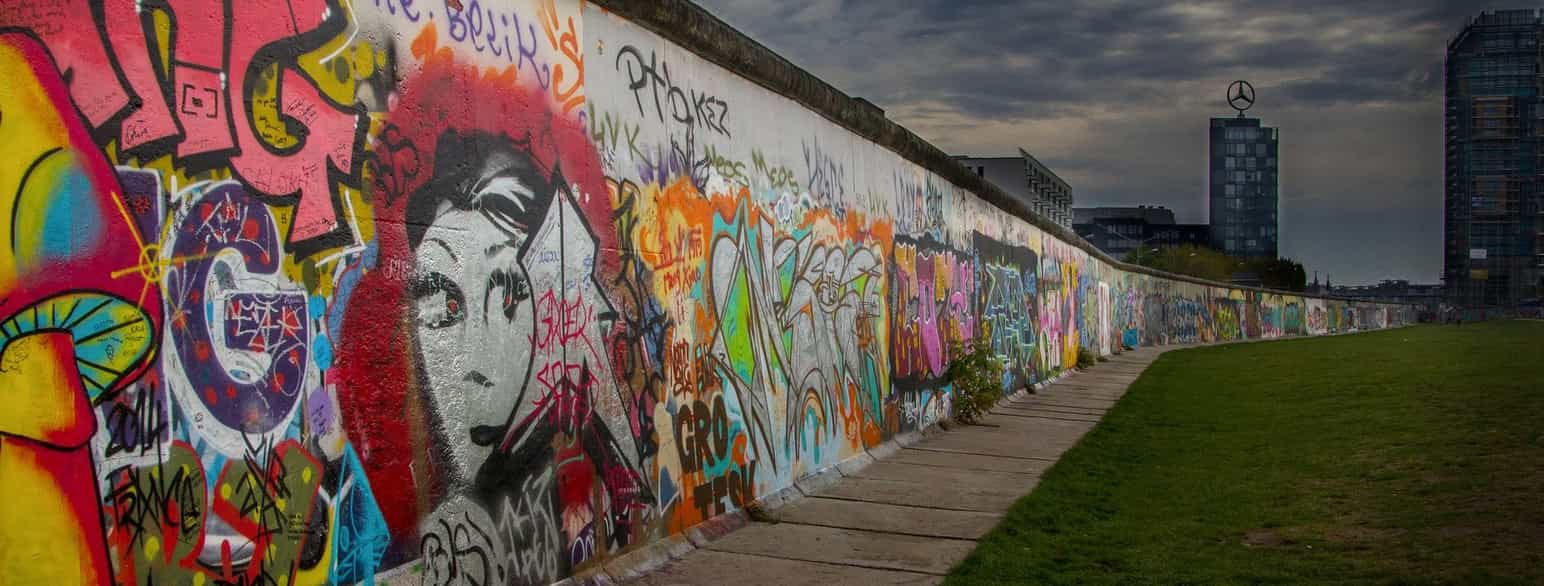 Spørgsmål 1:Berlinmurens fald er blevet et symbol på den kolde krigs afslutning.
Kom med MINDST 5 fakta om muren.____________________________________________________________________________________________________________________________________________________________________________________________________________________________________________________________________________________________________________________________________________________________________________________________________________________________________________________________Spørgsmål 2:NATO er oprindeligt en alliance til kollektivt selvforsvar. NATO står for Den Nordatlantiske Traktat Organisation (North Atlantic Treaty Organization), og den blev oprettet i tilslutning til Den Nordatlantiske Traktat, som 12 lande, heriblandt Danmark, underskrev i Washington den 4. april 1949. Formålet med traktaten er at fremme sikkerhed og stabilitet i det nordatlantiske område, det vil sige USA, Canada og Europa.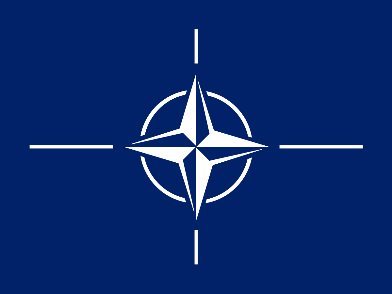 Hvor mange lande er med i NATO nu?____________________________Er Danmark stadig medlem?______________________________________________________

Har Danmark Atomvåben?_______________________________________________________Findes Warszawa-pagten stadig eller er der en ny pagt?________________________________Hvad var/er Musketer-eden?_____________________________________________________ 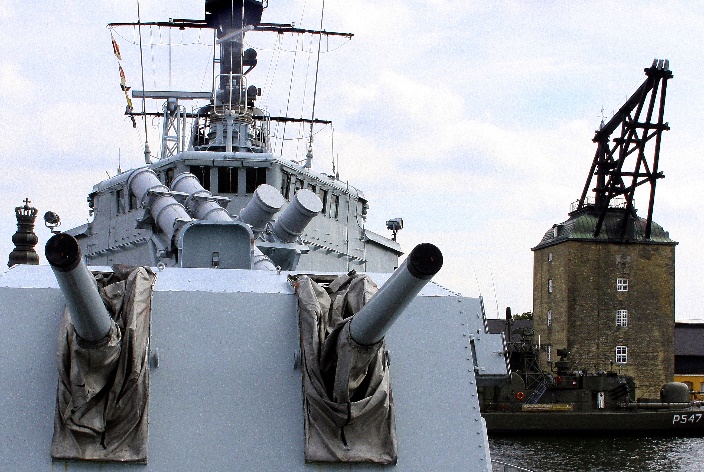 Spørgsmål 3:Peder Skram var det første danske orlogsfartøj som deltog i NATO´s stående Atlanterhavsflåde (tidligere STANAVFORLANT nu SNMG 1) i 1970, nævn navnene på mindst 3 andre danske skibe som også har deltaget frem til dags dato:	____________________________________________________________________________________________________________________________________________________________________________________________________________________________________________________________________________________________________________________________________________________________________________________________________________________________________________________________Spørgsmål 4: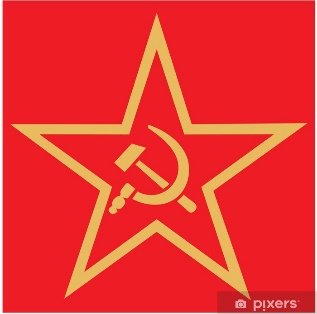 De vestlige lande, herunder Danmark, bygger primært på en kapitalistisk tankegang.
Østlandene, under den kolde krig, byggede primært på en kommunistisk tankegang.

Forklar kort hvad de to tankegange er:Kommunisme:____________________________________________________________________Kapitalisme:______________________________________________________________________Findes der stadig kommunistiske lande tilbage i verden, hvis ja, hvilke?________________________________________________________________________________________________________________________________________________________________